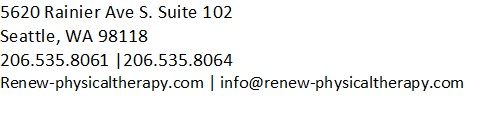 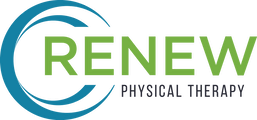 HOOS, JR. HIP SURVEYINSTRUCTIONS: This survey asks for your view about your hip. This information will help us keep track of how you feel about your hip and how well you are able to do your usual activities. Answer every question by ticking the appropriate box, only one box for each question. If you are unsure about how to answer a question, please give the best answer you can. Pain: What amount of hip pain have you experienced the last week during the following activities? Function, daily living: The following questions concern your physical function. By this we mean your ability to move around and to look after yourself. For each of the following activities please indicate the degree of difficulty you have experienced in the last week due to your hip.  NAME: ______________________________________    DATE: __________________________1. Going up or down stairs             None                   MildModerateSevereExtreme		2. Walking on an uneven surface                        	None 	 Mild     Moderate    Severe Extreme 		                     3. Rising from sitting	None 	 Mild 	Moderate 	Severe Extreme 				4. Bending to floor/pick up an object	None 	 Mild 	Moderate 	Severe Extreme 				5. Lying in bed (turning over, maintaining hip position)	None 	 Mild 	Moderate 	Severe Extreme 				6. Sitting	None 	 Mild 	Moderate 	Severe Extreme 				